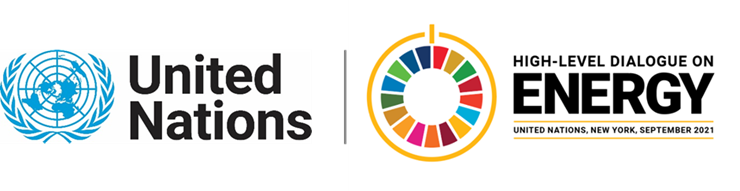 Ministerial Thematic Forum on Energy Access: Presentation of the Theme Report on Energy Access (Side-event)23 June 2021 – 12:45 to 14:00 pm EDT (NY Time)Agenda	Moderator: Martin Niemetz, Secretariat, High-Level Dialogue on EnergyWelcome by the Co-LeadsDemetrios Papathanasiou, Global Director, Energy & Extractives, World BankAdriana Dinu, Deputy Director, Bureau for Policy and Program Support, UNDPHeidi Schroderus-Fox, Director, UN-OHRLLS Presentation of the Theme Report by the Co-Leads and CommentsElisa Portale, Senior Energy Specialist, World Bank and Rutu Dave, Senior Energy Specialist, Work BankCommentsMarcel Alers, Head of Energy, Nature, Climate and Energy, UNDPShifaana Thowfeequ, Focal Point for Sustainable Energy, UN-OHRLLSModerated Discussion of the Theme ReportKick off Members of the Technical Working Group on Energy AccessOpen Q & AClosing on behalf of the Co-Leads-Marcel Alers, UNDPFor further information, please contact the HLD on Energy Secretariat at martin.niemetz@un.org